Picture 1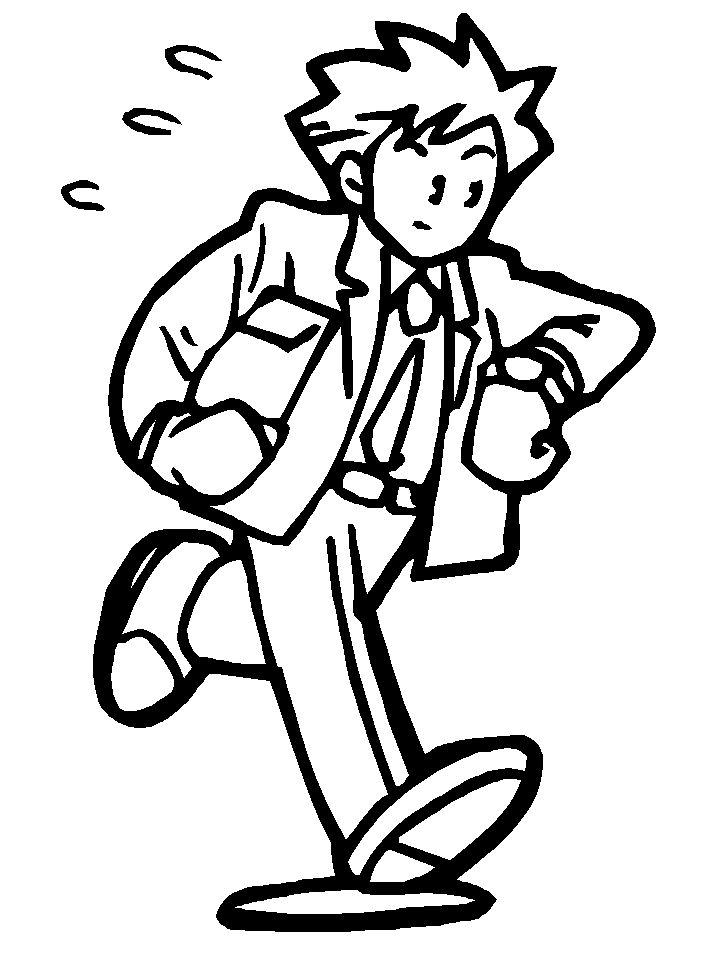 Picture 2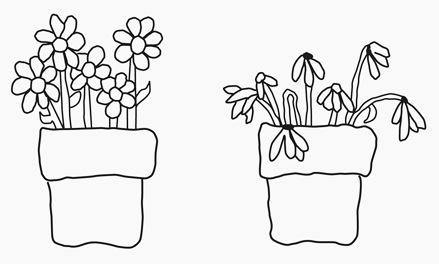 Picture 3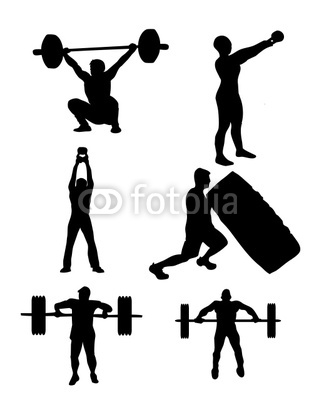 Pie Chart 1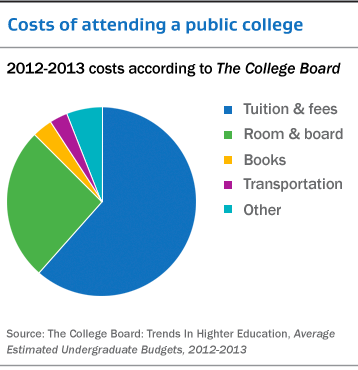 Graph 1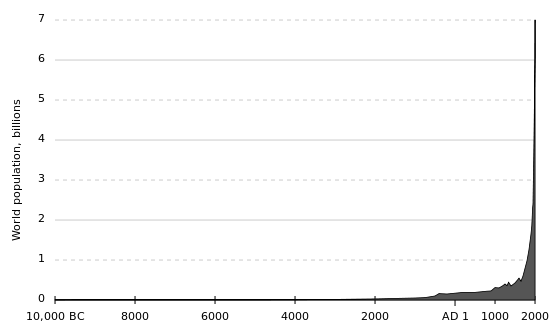 Graph 2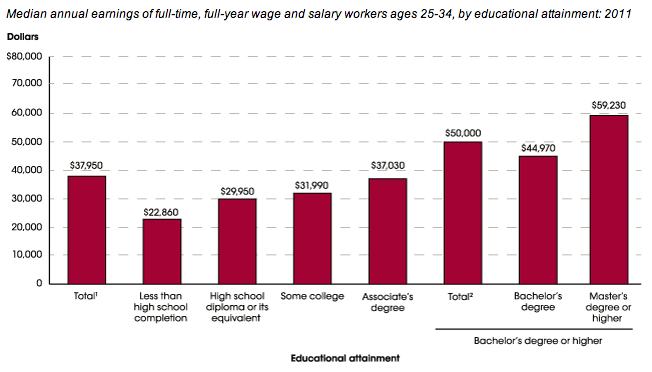 Graph 3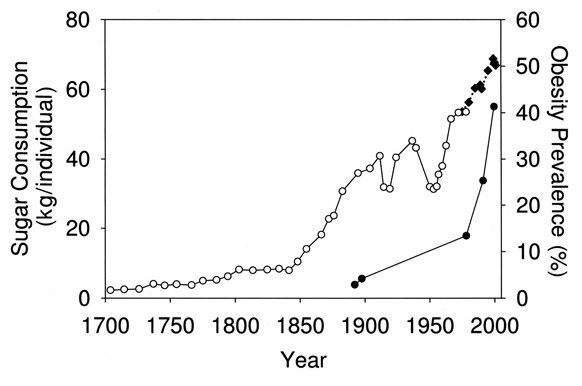 Graph 4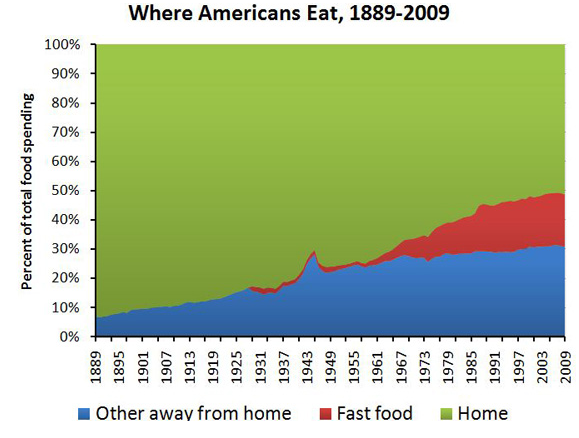 